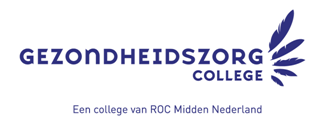 Studiehandleiding Familie (in)zicht 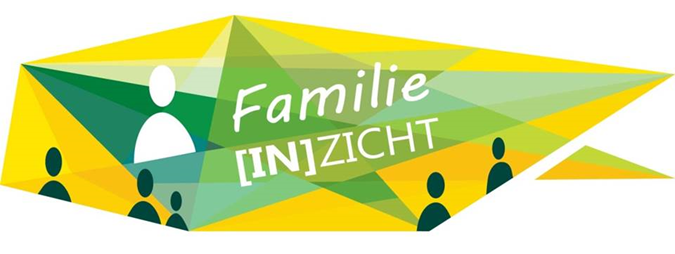 Inhoudsopgave                                                                                                                Inleiding 											3Doelen												4Relatie met kerntaken	        				            					4Competentieontwikkeling 									4Werkvormen en leermiddelen									4Planning 											4Beoordeling 											5Week 1 perspectief van de oudere							7Week 2 bijeenkomst, perspectief van de oudere					8Week 3 perspectief van de mantelzorger						9Week 4 bijeenkomst perspectief van de mantelzorger					10Week 5 perspectief van het netwerk							11Week 6 bijeenkomst, perspectief van het netwerk					12Week 7 perspectief van de verzorgende						13Week 8 bijeenkomst, perspectief van de verzorgende					14Bronnen 											15Bijlages: Nul – en eindmeting ontwikkeling Reflectie op ontwikkeling Feedback op de ontwikkelingLuisteren Vragen stellen  SamenvattenWaarderend gesprekBeoordelingsformulierInleiding Waarom Familie(in)zicht?De zorg heeft de afgelopen jaren een grote ontwikkeling doorgemaakt. Mantelzorgers en vrijwilligers worden steeds belangrijker. Als medewerker in de zorg wordt er van je verwacht dat je samenwerkt met de mantelzorgers en vrijwilligers in het tot stand komen van goede zorg. De zorgmedewerker, mantelzorger en de cliënt worden samen ook wel de ‘driehoek’ genoemd.  Dit vak gaat in op de samenwerking in deze ‘driehoek’. Familie (in)zicht  is gericht op de ouderenzorg.  Het bestaat uit 8 lessen. 4 daarvan met e-learning modules en 4 daarvan bijeenkomsten. Deze bijeenkomsten zullen worden gehouden met een oudere die zorg ontvangt en een mantelzorger en staat het van elkaar leren centraal. Ouderen en mantelzorgers zijn de voornaamste docenten.  Veel succes & plezier deze periode! 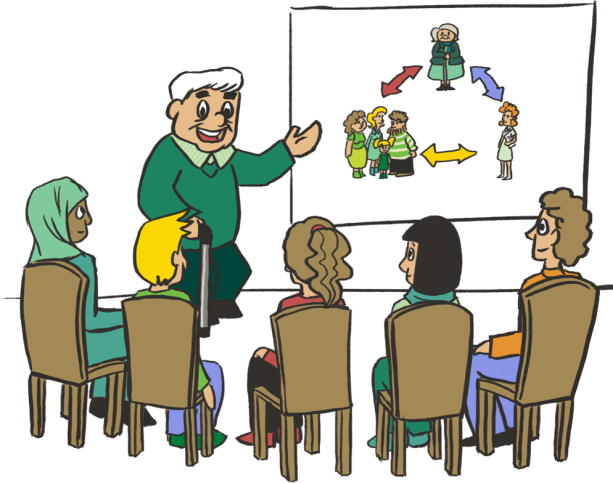 Doelena) Vergroten van de kennis en het begrip over het samenwerken in de ouderenzorg met familie en mantelzorgers. (werken in "de driehoek"). b) Vergroten van de vaardigheden van studenten om adequate (goed passende) gesprekken te voeren met de ouderen die zij mede verzorgen en begeleiden en hun familie en mantelzorgers over hun ervaringen en wensen betrekking tot de geleverde en te leveren zorg ( gespreksvoering in "de driehoek").Relatie met kerntaken 3. Uitvoeren van organisatie- en professiegebonden taken 3.1 Werkt aan deskundigheidsbevordering en professionalisering van het beroep 3.2 Werkt aan het bevorderen en bewaken van kwaliteitszorg 3.3 Stemt de werkzaamheden af met betrokkenen 3.4 Evalueert de geboden zorg CompetentieontwikkelingIn de lessen en de bijbehorende opdrachten zal je de volgende competenties herkennen en ga je deze verder ontwikkelen:Begeleiden Communicatieve vaardigheden Aandacht en begrip tonenSamenwerken en overleggenOp de behoeften en verwachtingen van de cliënt richtenPresenterenWerkvormen en leermiddelenDeze periode bestaat uit 4 e-learning lessen en 4 bijeenkomsten. Je hebt nodig: Een eigen laptop met internetEen koptelefoon Globale planningBeoordelingDe beoordeling bestaat uit een portfolio en de waardering van de oudere en/of mantelzorger. Aan het einde van de periode lever je een portfolio in met de volgende onderdelen. Certificaten 4 e-learning modules  				25%Reflectiedocumenten: 						25%- Nul meting & eindmeting (bijlage 1)- 4 x reflectie op ontwikkeling (bijlage 2) - 1 x feedback van een medestudent (bijlage 3)De gemaakte (huiswerk) opdrachten 				25%De inzet van de student tijdens de lessen (waardering oudere & mantelzorger & docent) 25%                                                                        Totaal cijfer student[e] =100%    	Toelichting  per onderdeelCertificatenAls je de e-learning (op BlackBoard)  afsluit met een voldoende krijg je een certificaat te zien. Deze kun je opslaan. Als dit niet lukt maak je een screenshot. Uiteindelijk verzamel je 4 certificaten en voeg je toe aan je portfolio. Reflectie op eigen ontwikkelingOm te zien aan welke competenties  je deze periode werkt vul je de reflectie lijsten in.  Je vraagt ook feedback aan een mede student. Je vult in totaal 6 x een lijst in en vraagt 1 x feedback:Week 1: Nul meting (bijlage 1), je geeft jezelf een rapportcijfer op de vaardigheden. Week 2, bijeenkomst : Ontwikkelingslijst (bijlage 2), je vult in aan welke competenties je hebt gewerkt en geeft hierbij voorbeelden. Week 3: - Week 4, bijeenkomst : Ontwikkelingslijst(bijlage 2), je vult in aan welke competenties je hebt gewerkt en geeft hierbij voorbeelden.Week 5: -Week 6, bijeenkomst : Ontwikkelingslijst(bijlage2), je vult in aan welke competenties je hebt gewerkt en geeft hierbij voorbeelden. Je geeft en ontvangt deze week feedback aan en van een medestudent. Week 7: - Week 8, bijeenkomst: Ontwikkelingslijst(bijlage 2), je vult in aan welke competenties je hebt gewerkt en geeft hierbij voorbeelden + Eindmeting(bijlage 1). Je vult op de al ingevulde lijst met de Nul meting nu ook je cijfers in voor de eindmeting. Waar je verschillen ziet geeft je een toelichting waarom het anders is. OpdrachtenDe opdrachten die je maakt tijdens de lessen buiten de lessen(huiswerk) voeg je toe aan je portfolio. Inzet, waardering oudere en mantelzorgerTijdens de lessen beoordelen de oudere en de mantelzorger je op verschillende momenten tijdens de bijeenkomsten. Week 1 Het perspectief van de oudere 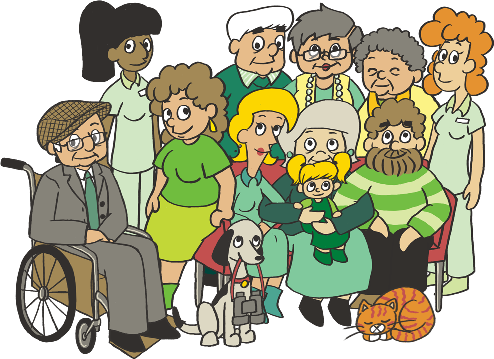 PlanningUitleg module Invullen nulmeting ontwikkelingslijstMaken e-learning  1Starten huiswerkopdrachtDoelJe leert meer over de beleving van ouderen en hoe je op een passende en prettige wijze contact kunt maken met ouderen over hun beleving van de zorg. Inhoud e-module:Ouderen vertellen over hun wereld: persoonlijke achtergrond en geschiedenis, zingeving en intimiteit/seksualiteit,Zinvol contact maken met ouderen,Gewoonten en het tegengaan van  hospitalisatie,Het levensdoelen plan.Huiswerkopdracht: 1)Invullen nulmeting en ontwikkelingslijst (bijlage 1)2)Interview een oudere. Denk bijvoorbeeld aan je opa of oma, iemand uit de straat of iemand bij jou op stage. Denk hierbij aan LSD & verschillende soorten vragen (bijlage 3,5&5). Vraag naar het levensverhaal van de oudere.Wat van het levensverhaal kenmerkt de persoon?  Wat waren de dromen en wensen en hoe is het gegaan?Wat is de ervaring met zorgprofessionals en hoe is het contact?Als je interviewt, neem dan rustig te tijd voor je een nieuwe vraag stelt. Als jij je mond houdt, zal je zien dat degene die je interviewt als vanzelf informatie gaat toevoegen.Maak een verslag van ongeveer 200 woorden van het interview.Doe er een foto bij van degene die je geïnterviewd hebt met een object wat die persoon kenmerkt.Als de oudere niet op de foto wil, fotografeer dan alleen het object.Plak het interview en de foto op een A3 karton en neem dit mee naar de eerste bijeenkomst.Week 2 Bijeenkomst met oudere, het perspectief van de oudere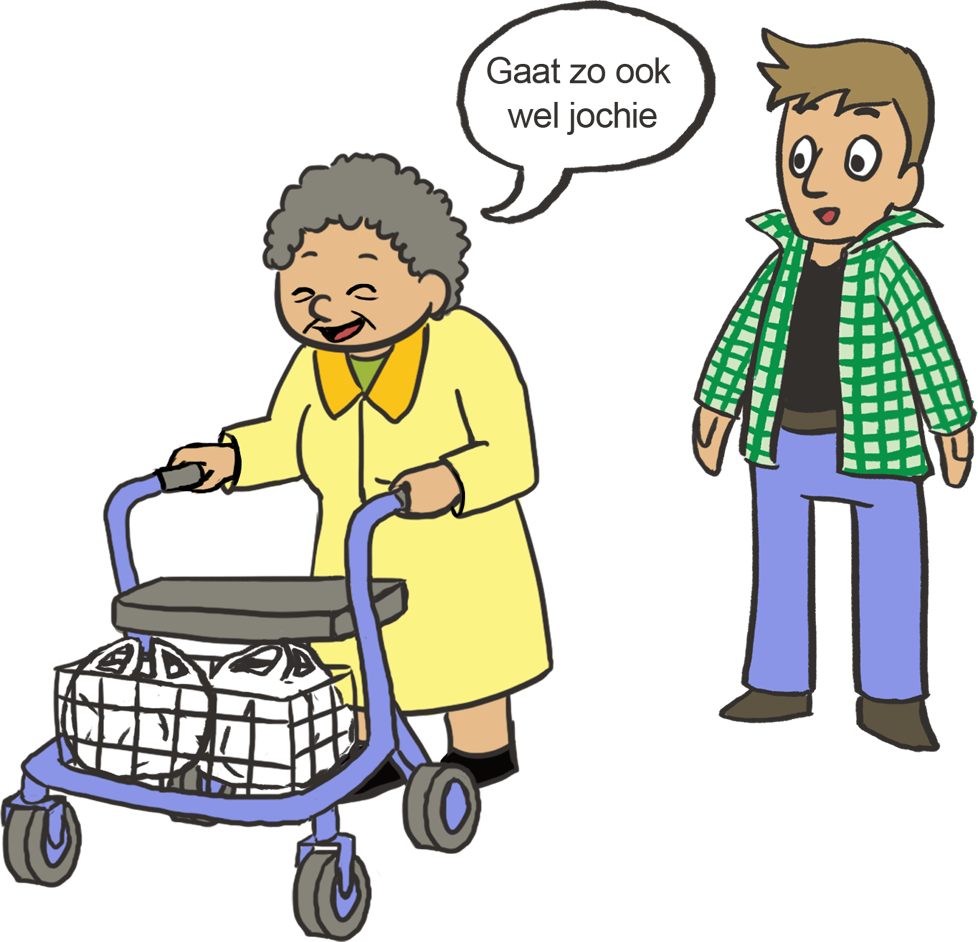 PlanningTentoonstellen poster die je hebt gemaaktIn gesprek met oudere over jouw poster en beoordeling van de oudereSituatiespel n.a.v posterInvullen ontwikkelingslijstDoelJe leert meer over de beleving van ouderen en hoe je op een passende en prettige wijze contact kunt maken met ouderen over hun beleving van de zorg. Inhoud van de lesIn deze les stel je de poster ten toon die je gemaakt hebt als huiswerk. De oudere en/of mantelzorger zullen vragen formuleren en deze op geeltjes (post-its) plakken op de posters. Je presenteert je poster en gaat hierover met de oudere in gesprek. Situatiespel over ‘moeilijke situatie’Oudere beoordeelt de posters. Huiswerk ‘Reflectie op ontwikkeling’Na deze les vul je een ‘Reflectie op ontwikkeling’ (bijlage2) in. Kijk goed naar welke vaardigheden jij deze week hebt geoefend. Week 3 het perspectief van de mantelzorger 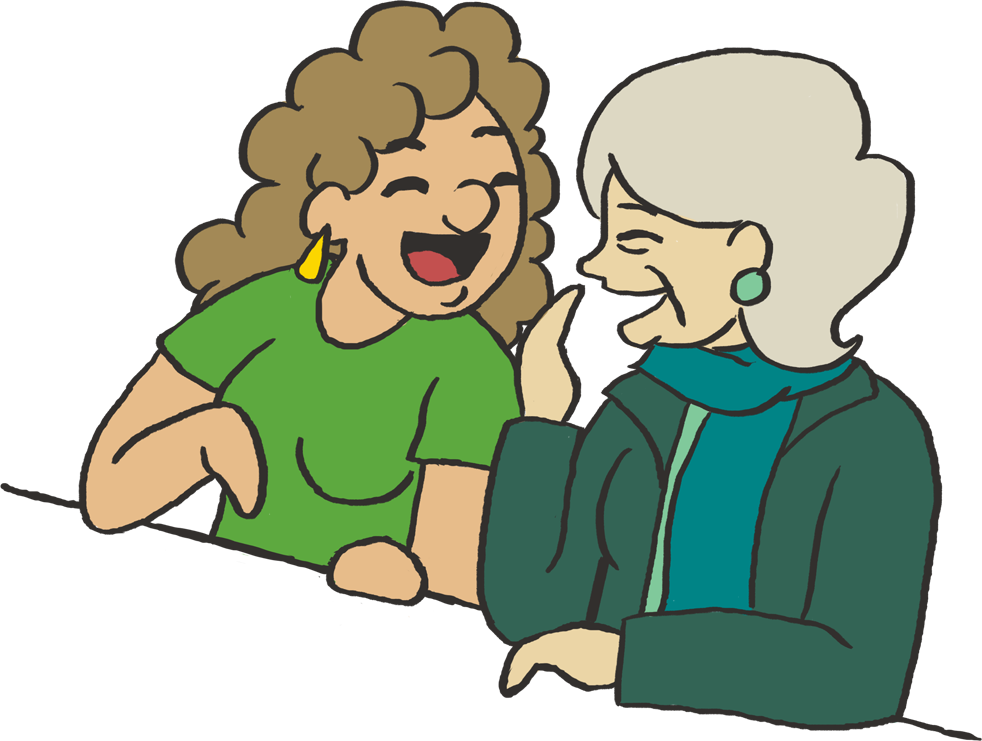 Planning Nabespreking vorige week E-learning 2 via BlackBoardStarten huiswerkopdrachtDoel:De student heeft meer begrip van het perspectief  van mantelzorgers en kan waarderend samenwerken met mantelzorgers. Inhoud e-module:Intrede van een professional in het zorgsysteemHoe zitten zorgsystemen in elkaar? Proefschrift Marja / Dorothea.Wederkerigheid in relaties, hulp vragenOvergeven, loslaten, belasting, verzwaren van de belastingErkenningspraktijk, waarderend gesprek voerenBolby, Nagy, Hellinger, de driehoek Huiswerkopdracht ‘Motto’:Formuleer met een groepje van 3 personen op basis van de e-module de drie belangrijkste motto's  voor professionals om goed samen te werken met mantelzorgers.Wissel in je groepje ook de eigen ervaringen als mantelzorger uit en betrek deze in je overwegingen.Schrijf de drie motto's goed leesbaar op een flap en neem deze mee naar de bijeenkomst.Week 4 bijeenkomst met mantelzorger,  het perspectief van de mantelzorger Planning 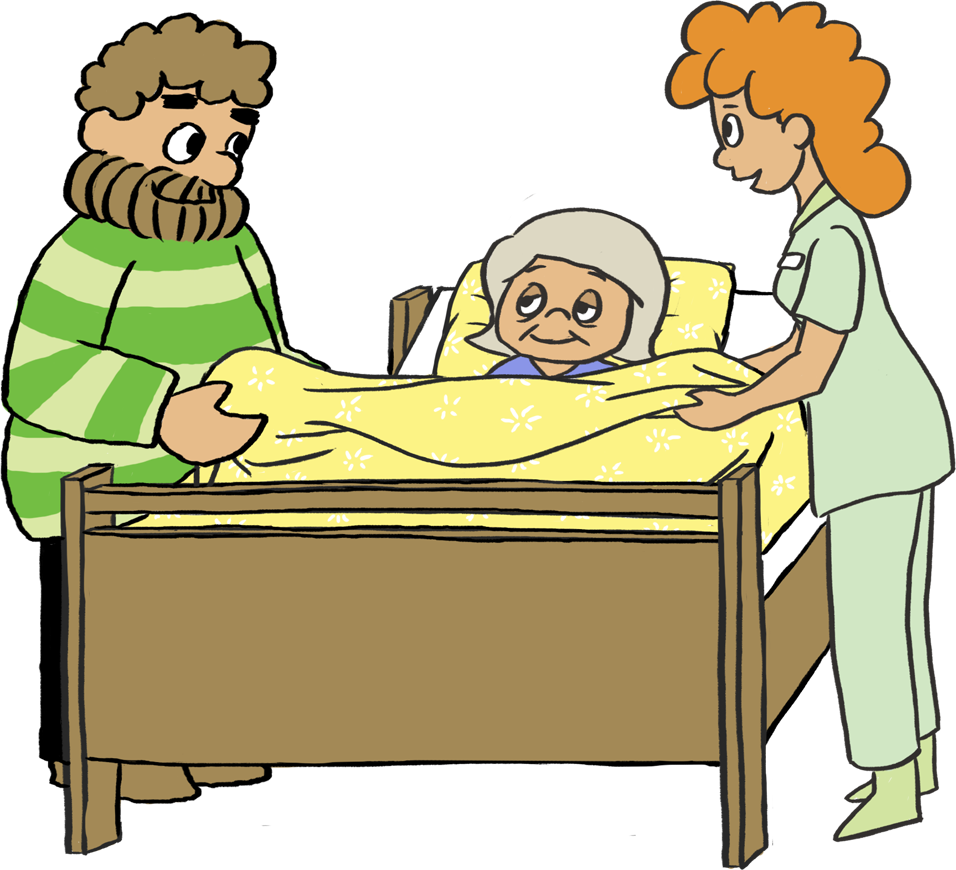 Mantelzorger komt vertellen over zijn of haar ervaringenPitchen motto’s van het huiswerk Waarderend gesprek, het belang hiervanOefening erkenning geven Doel:De student heeft meer begrip van het perspectief  van mantelzorgers en kan waarderend samenwerken met mantelzorgers. Inhoud van de lesIn deze les komt een mantelzorger vertellen over zijn of haar ervaringen in het geven van mantelzorg. Dan pitch je het motto dat je hebt gemaakt in jouw groepje aan de klas en de mantelzorger. De mantelzorger zal vragen stellen over jullie motto. Het waarderend gesprek (waardering geven) en het belang hiervan. Huiswerk ‘Reflectie op ontwikkeling’Na deze les vul je weer een ‘Reflectie op ontwikkeling’ (bijlage 2) in. Kijk goed naar welke vaardigheden jij deze week hebt geoefend. Week 5 Het perspectief van het netwerk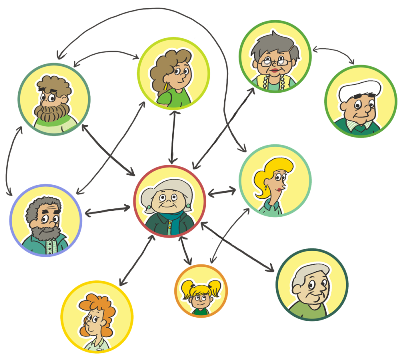 PlanningNabespreken vorige week E-learning 3 via blackboard Starten huiswerkopdracht Doel:Studenten begrijpen het belang en de potentie van het netwerk van degene die zij verzorgen en zij kennen  verschillende manieren om dat netwerk  in kaart te brengen en te mobiliseren.Inhoud e-module:Familienetwerk, konvooi wat met je meereist en netwerk in de buurt, Overheidsbeleid: de participatie maatschappij, Methoden en technieken om het netwerk van een cliënt in kaart te brengen en te mobiliseren. Huiswerkopdrachten:Interview Konvooi Interview een ouder iemand over het konvooi dat hem/haar omringde in verschillende fasen van het leven. Besteed extra aandacht aan zijn/haar actuele konvooi ( = zijn/haar huidige netwerk) Maak op een poster een grafische voorstelling van dat actuele konvooi en geef daarin aan welke mensen van belang zouden kunnen zijn bij een eventuele zorgsituatie. Geef op de poster ook commentaar bij dat actuele konvooi ( bijv. in de vorm van tekstballonnetjes) over opvallende sterke en zwakke kanten; Als je mensen van dit netwerk meer zou willen betrekken bij de zorg voor deze persoon, aan wie denk je dan? Wie zijn de steunpilaren? Waar zitten de geheime reserves? Hoe zou je hen kunnen mobiliseren? Neem de poster mee naar de bijeenkomst. Voorbereiden Feedback vragenIn de volgende bijeenkomst vraag je feedback aan 1 van jouw medestudenten. Je doet dit aan de hand van het format in bijlage 6. Je bereid deze voor een zorgt dat de medestudent die jouw feedback geeft het format voor de volgende les heeft ontvangen. Week 6 bijeenkomst, het perspectief van het netwerk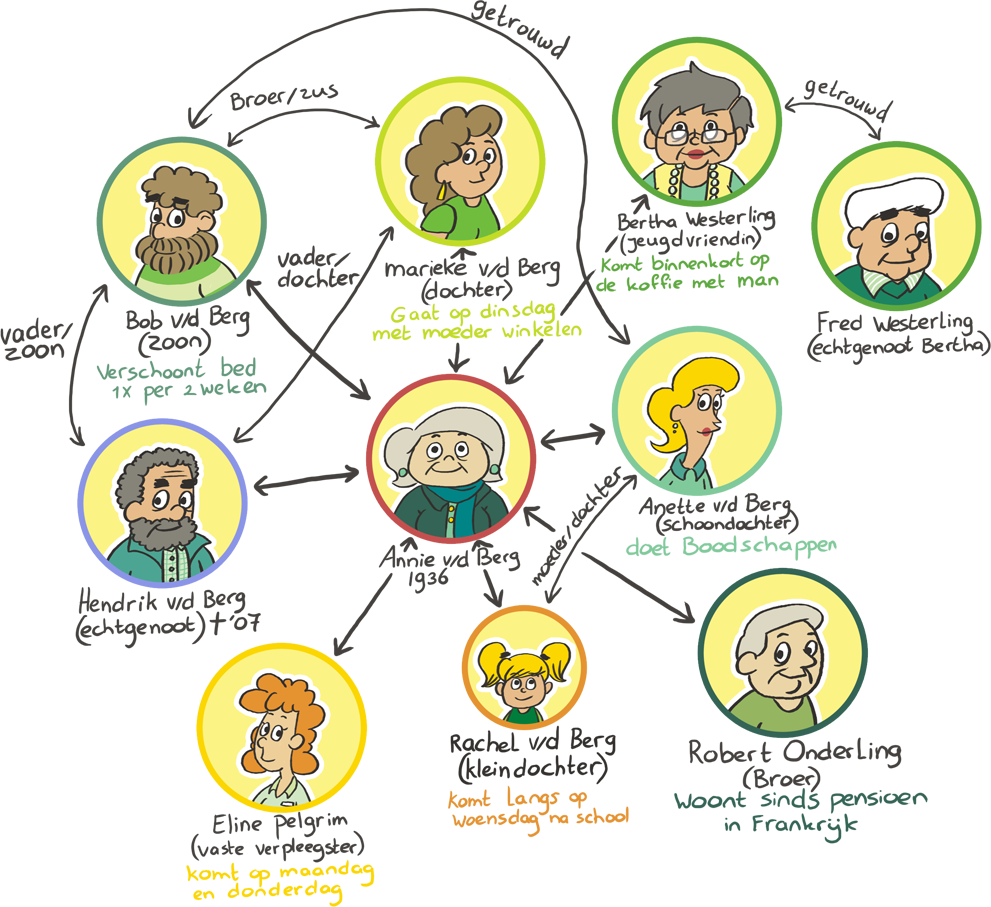 PlanningOudere en/of mantelzorger komt vertellen over het netwerk PosterpresentatiesRollenspel netwerkFeedback van medestudentDoel:Studenten begrijpen het belang en de mogelijkheden van het netwerk van degene die zij verzorgen en zij kennen  verschillende manieren om dat netwerk  in kaart te brengen en te mobiliseren(in actie laten komen, laten helpen). Inhoud van deze lesPosters bekijken + presenteren. Rollenspel netwerkHuiswerk ‘Reflectie op ontwikkeling’Na deze les vul je weer een ‘Reflectie op ontwikkeling’ (bijlage 2) in. Kijk goed naar welke vaardigheden jij deze week hebt geoefend. ! Let op: Deze week ontvang en geef je ook feedback aan een ander op 3 punten die je vorige week als huiswerk hebt voorbereid. !Week 7 Het perspectief van de verzorgende 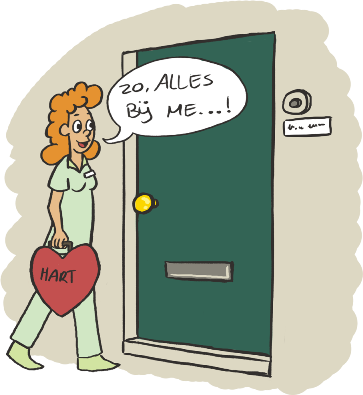 PlanningNabespreken vorige week E-learning 4 via blackboard Starten huiswerkopdracht Doel:Studenten hebben ervaring opgedaan met het voeren van een netwerkgesprek en zij kunnen de verschillende leden uit het netwerk waarmee ze werken stimulerend benaderen vanuit het perspectief van die persoon. Inhoud e-module:Andries Baert, presentieOplossingsgericht werkenEmpowerment gesprekstechniekenMindfullness Huiswerkopdracht:Maak een poster van jezelf als professional over drie jaar waarbij je totaal in je element bent. Vorm: vrij.Neem deze poster mee naar de groepsbijeenkomst.Week 8 bijeenkomst,  Het perspectief van de verzorgende 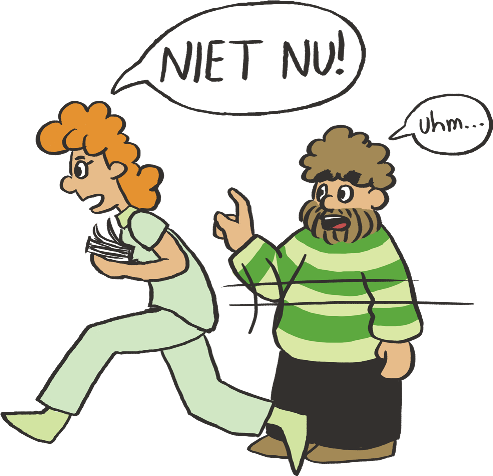 Planning:- Rollenspellen - Posters bekijken met oudere en/of mantelzorger + beoordeling- Evaluatie Doel:Studenten hebben ervaring opgedaan met het voeren van een netwerkgesprek en zij kunnen de verschillende leden uit het netwerk waarmee ze werken stimulerend benaderen vanuit het perspectief van die persoon. Inhoud les: RollenspellenPosterpresentatiesInvullen evaluatiesHuiswerk:Na deze les vul je weer een ‘Reflectie op ontwikkeling’ (bijlage 2) in. Kijk goed naar welke vaardigheden jij deze week hebt geoefend. Ook vul je de eindmeting in en voeg je deze toe aan je eindportfolio. Bronnen ‘Communicatie & organisatie’ 2011. Edu-ActiefFactor-E. communiceren met de doelgroep voor MZHBO raad. ‘Kennisbasis docent omgangskunde’  Ruijgrok, C. 2014. ‘Cursushandleiding vakdidactiek omgangskunde’Ruijgrok, C. ‘COOLLIST’‘Trajecthandleiding familie (in) zicht’, geraadpleegd op 17-04 via www.deprofessionelemens.nl Bijlage 1: Nul- en eindmeting ontwikkeling Binnen de lessen Familie(in)zicht heb je de mogelijkheid om aan verschillende competenties te werken. Aan het begin van de lessenreeks geef je jezelf een rapportcijfer op de volgende punten. Aan het eind van de periode doe je dit weer. Je geeft hier dan ook een toelichting bij waarom je tot dit cijfer bent gekomen. Ken je een begrip nog niet, vul dan het cijfer 0 in.Bijlage 2: Reflectie op ontwikkeling Binnen deze lessen kun je werken aan veel competenties. Om inzichtelijk te maken wat jij leert vul je na elke bijeenkomst (les met oudere of mantelzorger) dit formulier in. Dit formulier voeg je vier keer toe aan jouw portfolio.  Geef bij minimaal 6 punten een concreet voorbeeld.  In deze bijeenkomt heb ik gewerkt aan de volgende competenties. 1 =helemaal niet, 5 = heel veelWat vind jij het belangrijkste wat jij vandaag hebt geleerd? Wat zal jou het meeste bijblijven van vandaag? Wat zou je een volgende keer anders doen? Waar ben je het meest trots op vandaag? Bijlage 3 Feedback op de ontwikkelingIn week 6 vraag je feedback aan 1 van je klasgenoten. Je noteert van te voren in het schema op welke punten je feedback wilt ontvangen. Je kiest 3 punten uit de ontwikkelingslijst. 1 van jouw medestudenten scoort jou hier op en geeft een toelichting Feedback voor: Feedback van: Bijlage 3 Theoriebron luisteren (Factor-E communiceren met de doelgroep voor MZ)Passief luisteren Bij passief luisteren spreek je niet of heel beperkt als de zender de boodschap brengt. Je spoort de gesprekspartner aan verder te gaan in een gesprek door te knikken of korte reacties te geven.Als iemand heftige emoties heeft, is passief luisteren de beste manier van luisteren. Mensen kunnen hun emoties het best kwijt als in het gesprek niet wordt ingegrepen. Daarbij is het belangrijk dat je de ander serieus neemt. Dit kun je doen door: een luisterhouding aan te nemen empathisch te luisteren weinig woorden te gebruiken te 'hummen' om aan te geven dat je luistert ja te knikken of te zeggen eventueel aan te raken (als dat is toegestaan) (non-verbaal) te laten merken dat de emoties prima zijn. Actief luisteren Bij actief luisteren stel je de ander in de gelegenheid om zijn probleem onder woorden te brengen en vat je samen wat je hebt gehoord. Je gebruikt E-in-vragen om meer informatie te krijgen over een thema. Bijvoorbeeld: "Kun je me daar meer over vertellen?" Je probeert het probleem in kaart te brengen door: open vragen te stellen gevoelens te benoemen de rode draad van het verhaal in de gaten te houden kort samen te vatten waar het om gaat de ander de mogelijkheid te bieden zijn eigen probleem op te lossen. Aandachtspunten bij het actief luisteren Let goed op het expressieve aspect. Ga in op het expressieve aspect van de communicatieve boodschap/geef de emoties weer. Probeer het gevoel te begrijpen. Stel voldoende vragen. Toon begrip. Let op je non-verbale gedrag. Neem een open houding aan. Verschil tussen waarneming en interpretatie Het verschil tussen waarneming en interpretatie Een waarneming is niet hetzelfde als een interpretatie. In het dagelijks leven zijn we ons niet zo bewust van dit verschil. We denken vaak dat onze interpretaties waarnemingen zijn. Onder een waarneming wordt verstaan: datgene wat je ziet, hoort, ruikt of betast. Je gebruikt hiervoor je zintuigen. Waarnemen doe je dus met ogen, oren, neus of handen. Als je een betekenis toekent aan je waarneming, geef je een interpretatie. Je bent dan als het ware conclusies aan het trekken. Andere mensen kunnen een andere uitleg aan diezelfde waarneming geven. © Uitgeverij Edu'Actief b.v.Bijlage 4 Vragen stellen (Factor-E Communiceren met de doelgroep voor MZ & Communicatie & organisatieJe kunt je bij vragen stellen richten op de inhoud van wat de ander vertelt of op zijn (gevoels)expressie daarbij. Daarnaast kun je meer of minder ruimte geven aan degene aan wie je de vraag stelt. Bij open vragen zijn meer antwoorden mogelijk. Je zorgt ervoor dat de ander wordt aangemoedigd tot het vertellen van een verhaal. Voorbeeld: "Kun je me iets vertellen over ...?" Op gesloten vragen is maar één antwoord mogelijk. Op een gesloten vraag kun je 'ja' of 'nee' antwoorden of 'goed' of 'slecht'. Dit geeft weinig informatie. Voorbeeld: "Gaat het goed met je?" Of: "Heb je een leuke vakantie gehad?" Een speciale vorm van gesloten vragen zijn de suggestieve vragen. In suggestieve vragen zit het gewenste antwoord eigenlijk al besloten. De gespreksleider is hierbij sturend. Hij geeft eigenlijk verkapt zijn mening. Voorbeeld: "Daar heb je zeker spijt van, nietwaar?" Of: "Vind je ook niet dat er een rookverbod moet komen in de kantine?" (Communiceren met de doelgroep voor MZ)Vragen stellen Een goede gesprekstechniek begint met goed luisteren. Maar om nu tot een echt gesprek te komen, moet je méér doen dan alleen luisteren. Je moet de goede vragen stellen. Vragen zijn belangrijk voor de voortgang van het gesprek. Je laat daarmee zien dat je geïnteresseerd bent in de boodschap van de zender. Die vragen helpen de zender ook om zich duidelijk en volledig uit te drukken en zorgen ervoor dat je de zender goed begrijpt. Vragen stellen is een goede manier om aan de juiste informatie te komen. Het belang van vragen stellen: • voortgang bevorderen • interesse tonen • de ander helpen • de ander begrijpen • aan juiste informatie komen • de structuur vasthouden Nu zijn er verschillende soorten vragen. Niet iedere vraag is in iedere situatie geschikt. Op de ene soort vraag krijg je andere informatie dan op de andere soort vraag. Het is dus belangrijk dat je de goede vragen stelt, afgestemd op de situatie. Soorten vragen Op sommige vragen kun je een heleboel soorten antwoord geven. Zo kun je op de vraag: `Hoe was je vakantie?' praten over het landschap, je kunt praten over de disco waar je vaak naar toe ging, je kunt het hebben over de reis ernaar toe, enzovoort. Op de vraag: 'In welk land was je op vakantie?' kun je alleen maar de naam van het land noemen. Je kunt je eigenlijk niet toe uitgenodigd. De soort vraag bepaalt dus wat je gaat vertellen en hoe je dat vertelt. natuurlijk wel uitgebreid vertellen hoe het was in dat land, maar daar word Soorten vragen: • open vragen • gesloten vragen • dubbele vragen • suggestieve vragen • reflecterende vragen Als je iemand vrijuit wilt laten praten en niet direct allerlei feitenmateriaal op tafel hoeft te hebben, kun je het beste open vragen stellen. Open vragen beginnen vaak met wat, waarom of hoe. Het kenmerk van deze vragen is ook dat er allerlei soorten antwoorden op mogelijk zijn. Een voorbeeld van een open vraag is: 'Wat trekt je zo aan in het werken in de jeugdzorg?' of 'Hoe dacht je dat probleem op te lossen?' Met open vragen krijg je beter contact. Je dringt beter door in de leefwereld en de bedoelingen van de ander. Het is wel zo dat een gesprek waarin je veel open vragen stelt, meer tijd in beslag neemt dan een gesprek waarin je vooral gesloten vragen stelt. Als je alleen maar een aantal feiten wilt weten van iemand, dan heeft het geen zin open vragen te stellen. Wil je daarentegen achtergrondinformatie, onderliggende motieven en bedoelingen leren kennen van je gesprekspartner, dan zul je die tijd moeten nemen. (Thema 8 Gesprekstechniek. Communicatie en organisatie SAW3-4)DóórvragenAls alle zenders eerlijk, volledig, duidelijk en ter zake doende zouden antwoorden, zou doorvragen nooit nodig zijn. Maar helaas, je kunt als ontvanger het gevoel hebben dat de zender:niet alles vertelt; (Doorvragen: “Wat is er nog meer dat ik moet weten om je goed te begrijpen?”)onduidelijke argumenten gebruikt; (Doorvragen: “Waar baseer je dat op?”)moeilijke woorden gebruikt; (Doorvragen: ‘Wat bedoel je met dat woord?”)tegenstrijdige informatie geef; (Doorvragen: “Je zei net dit, en nu dat. Kun je dat eens uitleggen?”)Zonder doorvragen is het haast onmogelijk om de zender goed te begrijpen. Bijlage 5 Samenvatten Samenvatten In een wat langer durend gesprek kun je heel goed af en toe voor jezelf controleren of je goed luistert en of je de bedoelingen van je gesprekspartner goed begrijpt. Je geeft dan een samenvatting van wat je tot nog toe begrepen hebt en je vraagt aan je gesprekspartner of die samenvatting goed is. Je geeft hiermee feedback over hoe je de boodschap ontvangen en gede-codeerd hebt. Samenvatten leer je vooral door het veel te doen. Je moet jezelf hierin trainen. Samenvatten: • kort en volledig • inhoud + vorm • in eigen woorden • controleren of het klopt (Communicatie en organisatie SAW 3 & 4)Bijlage 6 Waarderend gesprekIedereen heeft behoefte aan erkenning en waardering. Als je iemand positief bevestigd stimuleer je de ander om het beste uit zichzelf te halen. Hoe doe je dit? - Wees geïnteresseerd in de ander- Vraag wat hij/zij belangrijk vindt. - Vraag wat iemand zijn doelen zijn.- Vertel ook wat over jezelf.- Vraag naar positieve herinneringen en voorbeelden (uit bijvoorbeeld de zorg). - Vertel de ander wat jou aanspreekt aan zijn of haar werk(zaamheden)/zorg. - Luister naar de ander en hoor waar de ander warm voor loopt en vraag daar op door. - Ga na hoe je elkaar kunt ondersteunen of benutten.(www.horstconsult.nl) Bijlage 8 Beoordelingsformulier Te behalen punten: 80 60-80	= Goed 40-59	= Voldoende0-39	= Onvoldoende Week 1Uitleg vak Invullen nulmeting E-learning 1HuiswerkWeek 2Bijeenkomst oudere en/of mantelzorgerInvullen reflectie op ontwikkelingWeek 3E-learning 2 Huiswerk Week 4Bijeenkomst oudere en/of mantelzorgerInvullen reflectie op ontwikkeling Week 5E-learning 3 HuiswerkVoorbereiden feedback vragenWeek 6 Bijeenkomst oudere en/of mantelzorgerInvullen reflectie op ontwikkelingFeedback geven aan een medestudentWeek 7 E-learning 4HuiswerkWeek 8Bijeenkomst oudere en/of mantelzorgerInvullen reflectie op ontwikkeling Invullen eindmetingDatum nulmeting:                               Datum eindmeting:                                         Nulmeting (bij les 1)Eindmeting(laatste les)Anderen groeten  Toelichting:……………………………………………………………………………………………..…………………………………………………………………………………………………………………Actief luisteren Toelichting:……………………………………………………………………………………………..…………………………………………………………………………………………………………………SamenvattenToelichting:……………………………………………………………………………………………..…………………………………………………………………………………………………………………Vragen stellen zodat een ander kan verduidelijken wat hij/zij bedoelt Toelichting:……………………………………………………………………………………………..…………………………………………………………………………………………………………………Oogcontact makenToelichting:……………………………………………………………………………………………..…………………………………………………………………………………………………………………Begrip tonen voor de gevoelens van een ander Toelichting:……………………………………………………………………………………………..…………………………………………………………………………………………………………………Rekening houden met de gevoelens en wensen van een ander Toelichting:……………………………………………………………………………………………..…………………………………………………………………………………………………………………Bewust zijn van verbaal en non-verbaal gedrag van jezelf en van de anderToelichting:……………………………………………………………………………………………..…………………………………………………………………………………………………………………Hulp vragenToelichting:……………………………………………………………………………………………..…………………………………………………………………………………………………………………Interesse tonen in een ander Toelichting:……………………………………………………………………………………………..…………………………………………………………………………………………………………………Zelfvertrouwen laten zien Toelichting:……………………………………………………………………………………………..…………………………………………………………………………………………………………………Respect hebben voor eigen gevoelens en emoties Toelichting:……………………………………………………………………………………………..…………………………………………………………………………………………………………………Respect hebben voor de gevoelens en emoties van een ander Toelichting:……………………………………………………………………………………………..…………………………………………………………………………………………………………………Openstaan voor ideeën  van een ander Toelichting:……………………………………………………………………………………………..…………………………………………………………………………………………………………………Inlevingsvermogen tonenToelichting:……………………………………………………………………………………………..…………………………………………………………………………………………………………………Begrip tonenToelichting:……………………………………………………………………………………………..…………………………………………………………………………………………………………………Samenwerken en overleggen Toelichting:……………………………………………………………………………………………..…………………………………………………………………………………………………………………Erkenning geven Toelichting:……………………………………………………………………………………………..…………………………………………………………………………………………………………………Datum:                                              Bijeenkomst nummer: 12345Anderen gegroet bij binnenkomst in het lokaal Actief luisteren Geef hiervan een voorbeeld:…………………………………………………………………….…………………………………………………………………………………………………………………SamenvattenGeeft hiervan een Voorbeeld:…………………………………………………………………………………………………………………………………………………………………………………………Vragen stellen zodat een ander kan verduidelijken wat hij/zij bedoelt Geeft hiervan een Voorbeeld:……………………………………………………………………………………………………………………………………………………………………………………………Oogcontact makenBegrip tonen voor de gevoelens van een ander Geef hiervan een voorbeeld:…………………………………………………………………….…………………………………………………………………………………………………………………Rekening houden met de gevoelens en wensen van een ander Geeft hiervan een Voorbeeld:……………………………………………………………………………………………………………………………………………………………………………………………Bewust zijn van verbaal en non-verbaal gedrag van jezelf en van de anderGeeft hiervan een Voorbeeld:……………………………………………………………………………………………………………………………………………………………………………………………12345Hulp vragenInteresse tonen in een ander Geeft hiervan een Voorbeeld:……………………………………………………………………………………………………………………………………………………………………………………………Zelfvertrouwen laten zien Respect hebben voor eigen gevoelens en emoties Geeft hiervan een Voorbeeld:……………………………………………………………………………………………………………………………………………………………………………………………Respect hebben voor de gevoelens en emoties van een ander Geeft hiervan een Voorbeeld:……………………………………………………………………………………………………………………………………………………………………………………………Openstaan voor ideeën  van een ander Geeft hiervan een Voorbeeld:……………………………………………………………………………………………………………………………………………………………………………………………Inlevingsvermogen tonenGeeft hiervan een Voorbeeld:……………………………………………………………………………………………………………………………………………………………………………………………Begrip tonenGeeft hiervan een Voorbeeld:……………………………………………………………………………………………………………………………………………………………………………………………Samenwerken en overleggen Geeft hiervan een Voorbeeld:……………………………………………………………………………………………………………………………………………………………………………………………Erkenning geven Geeft hiervan een Voorbeeld:……………………………………………………………………………………………………………………………………………………………………………………………Datum:                                             12345Geef hiervan een voorbeeld:…………………………………………………………………….…………………………………………………………………………………………………………………Geeft hiervan een Voorbeeld:…………………………………………………………………………………………………………………………………………………………………………………………Geeft hiervan een Voorbeeld:……………………………………………………………………………………………………………………………………………………………………………………………Portfolio Familie (inzicht Portfolio Familie (inzicht Punten FeedbackCertificaten e-learning modulesScreenshots van de 4 certificaten van de e-learning modules.(max 20 punten) HuiswerkopdrachtenInterview met oudere, verslag bevat het levensverhaal, dromen en wensen en ervaringen op zorggebied. (5 punten)Motto, de met het groepjes gekozen motto’s. (5 punten)Interview konvooi, verslag bevat grafische voorstelling van het actuele konvooi. (5 punten) Poster professional, Afbeelding van de ontwikkelde poster. (5 punten)(max 20 punten) Reflectie op ontwikkeling  Nulmeting en eindmeting, Ingevulde nul en eindmeting met een toelichting per gebied. (5 punten)4 ingevulde ontwikkelingslijsten, compleet ingevulde lijsten van de aanwezig bijeenkomsten. Minimaal 3 toelichtingen per lijst. (10 punten)1 feedback lijst van een medestudent (5 punten (max 20 punten) Inzet binnen de lessen Actieve en positieve inzet tijdens de lessen, Positieve waardering van de oudere(n) & mantelzorger(s) In te vullen door de docent. (max 20 punten) Totaal behaalde punten :